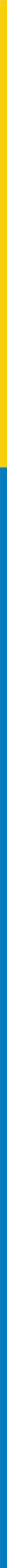 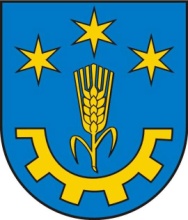 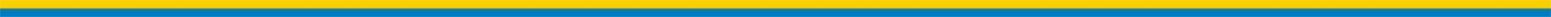 Załącznik do decyzji o środowiskowych uwarunkowaniach  znak: Och-I.6220.4.2020 
z dnia  22.06.2021r.Charakterystyka przedsięwzięciaTytuł przedsięwzięcia„Wydobywanie kruszywa naturalnego metodą odkrywkową z części złoża „Sokolniki III” 
w miejscowości Orliska”.Rodzaj przedsięwzięcia Planowane przedsięwzięcie polegać będzie na eksploatacji kruszywa naturalnego 
z części złoża „Sokolniki III”. Eksploatacja będzie prowadzona metodą odkrywkową, bez użycia materiałów wybuchowych na działkach w obrębie Orliska o numerach ewidencyjnych: 3476/5, 3476/6, 3481/1, 3481/2 i 3485/2. Całkowita powierzchnia złoża wynosi 10,8 ha, powierzchnia części złoża przeznaczonej do eksploatacji wynosi ok. 9,23 ha, w obrębie której udokumentowano ok. 1352 tys. m3/2 326 tys. ton zasobów bilansowych kopaliny 
do eksploatacji przeznaczono ok.8,23 ha, a 1 ha stanowią 10 metrowe pasy ochronne). Inwestor przewiduje, że roczne wydobycie kruszywa z części złoża „Sokolniki III” będzie miało wielkość analogiczną i będzie wynosiło maksymalnie około 200 tys. m3 rocznie.Złoże kruszywa naturalnego „Sokolniki III” jest złożem dotychczas nieeksploatowanym, udokumentowanym dokumentacją geologiczną sporządzoną przez Przedsiębiorstwo Produkcji Kruszywa i Usług Geologicznych KRUSZGEO S.A. w 2015 r., zatwierdzoną przez Marszałka Województwa Podkarpackiego decyzją z dnia 30.07.2015 r. znak: OS-IV.7427.31.2015.AR (zał. tekst. nr 1). Planowana działalność będzie kontynuacją prowadzonego od około 15 lat przez Zakład Eksploatacji Kruszywa Sokolniki w tym rejonie wydobycia.Lokalizacja przedsięwzięciaZgodnie z  ustaleniami miejscowego planu zagospodarowania przestrzennego przyjętego uchwałą Nr XXIII/145/20 Rady Gminy Gorzyce z dnia 29 maja 2020 r. w sprawie uchwalenia miejscowego planu zagospodarowania przestrzennego Gminy Gorzyce dla części złoża Sokolniki III w miejscowości Orliska (Dz. Urz. Wojew. Podka. z dnia 10 lipca 2020 r. poz.2903) działki nr ew. 3476/5, 3476/6, 3481/1, 3481/2, 3485/2 położone w miejscowości Orliska znajdują się na terenach eksploatacji powierzchniowej kruszywa naturalnego 
o symbolu 1PG; z opisem i oznaczeniami jak w załączonym wypisie i wyrysie z planu.Od strony północnej złoże kruszywa naturalnego „Sokolniki III” sąsiaduje bezpośrednio ze złożami kruszywa naturalnego „Sokolniki I” (zakończona eksploatacja – basen poeksploatacyjny) i „Sokolniki II” (aktualnie trwająca eksploatacja). Złoże „Sokolniki I” bezpośrednio sąsiaduje od północy ze złożem kruszywa naturalnego „Sokolniki” (zakończona eksploatacja – basen poeksploatacyjny). Powyższe złoża są własnością Przedsiębiorstwa Produkcji Kruszywa i Usług Geologicznych „KRUSZGEO” S.A. Od wschodu, południa 
i zachodu teren przedsięwzięcia sąsiaduje bezpośrednio z lasami oraz gruntami zadrzewionymi i zakrzewionymi. Zaplecze administracyjno-socjalno-magazynowe oraz zakład przeróbczy, w którym wydobyte kruszywo będzie poddawane procesowi uszlachetniania  (płukanie, przesiewanie) jest zlokalizowane w odległości około 350 m na północny  wschód od granicy przedsięwzięcia. Najbliższe zabudowania mieszkalne należą do wsi Orliska i położone są około 1,2 km na północny zachód od granicy przedsięwzięcia, a w odległości około 225 m na wschód od granic przedsięwzięcia  znajduje się leśniczówka.Planowane przedsięwzięcie obejmie działki lub części działek o następujących numerach ewidencyjnych: 3476/5, 3476/6, 3481/1, 3481/2 oraz 3485/2 położonych 
w miejscowości Orliska, gminie Gorzyce, w powiecie tarnobrzeskim, w województwie podkarpackim (jednostka ewidencyjna Gorzyce). Rodzaj technologiiDo wydobycia kruszyw żwirowo-piaskowych lub piaskowo-żwirowych (w zależności od zawartości w złożu poszczególnych frakcji kruszyw drobnych i grubych) stosowane są trzy podstawowe technologie:• lądowa (sucha),• spod wody (wodna),• mieszana (lądowo-wodna).W przypadku eksploatacji złoża „Sokolniki III” zastosowana będzie technologia mieszana (lądowo-wodna).Działalność górniczą na złożu  kruszywa naturalnego „Sokolniki III” można podzielić na trzy fazy.I faza - udostępnienie złoża W celu przygotowania terenu do robót górniczych udostępniających planowane jest wykonanie następujących prac: wytyczenie i oznakowanie granic robót górniczych, wytyczenie pasów ochronnych.W celu ochrony terenów przyległych będą projektowane pasy ochronne o szerokości 10 m zgodnie z MPZP (w tym od lasów, terenów rolnych i dróg), które zostaną poza granicą eksploatacji. 	Roboty udostępniające będą wykonywane w granicach obszaru górniczego i polegać będą na sukcesywnym usuwaniu nadkładu z planowanych do eksploatacji partii złoża. Usuwany nadkład do czasu wyeksploatowania kopaliny będzie gromadzony na tymczasowych zwałowiskach zewnętrznych wzdłuż pasa ochronnego przy zachodniej granicy złoża, skąd zostanie przemieszczony na docelowe zwałowiska wewnętrzne oraz wykorzystany przy rekultywacji do profilowania skarp stałych wyrobisk poeksploatacyjnych i niwelacji terenu. Nadkład zalegający nad złożem kruszywa naturalnego „Sokolniki III” zbudowany jest 
z gleby, gliny piaszczystej, piasku pylastego i gliniastego o miąższości od 0,1 m do 2,2 m, średnio 0,54 m. Kubatura udokumentowanego nadkładu na terenie przedmiotowej części złoża wynosi ok. 35 tys. m3. Generalny kąt nachylenia zboczy tymczasowych zwałowisk zewnętrznych wyniesie 42°, a ich wysokość maksymalnie 6,0 m. Zwałowiska stałe (wewnętrzne) zlokalizowane będą w basenach poeksploatacyjnych. Docelowo skarpy zwałowisk wewnętrznych ukształtowane zostaną pod kątem 34° w części nadwodnej i 27° w części podwodnej.Uwzględniając powyższe warunki geologiczne i hydrogeologiczne Inwestor planuje  eksploatację przedmiotowej części złoża kruszywa naturalnego „Sokolniki III” metodą odkrywkową, systemem ścianowym lub zabierkowym, dwoma piętrami, z dwóch poziomów:- I poziom – przebiegający po stropie złoża (minimum 0,5 m nad lustrem wody), 
którego będzie urabiana kopalina od stropu do głębokości maksymalnie 2,5 m poniżej lustra wody przy użyciu koparki jednonaczyniowej;- II poziom – eksploatacja prowadzona będzie z poziomu lustra wody koparką ssąco-refulującą do spągu złoża.Roboty górnicze na I poziomie będą prowadzone z wyprzedzeniem minimum 15 m 
w stosunku do robót górniczych na II poziomie.Dopuszczalne kąty nachylenia skarp roboczych nadwodnych wyrobiska wyniosą 80° (1:0,2) i podwodnych wyniosą 38º (1:1,3).II faza -Eksploatacja kruszywaPrzewidywany okres eksploatacji złoża przy obecnym tempie wydobycia wyniesie około 6 lat. Czas ten może ulec wydłużeniu w przypadku zmniejszenia zapotrzebowania rynku na piasek, a co za tym idzie zmniejszenia wielkości rocznego wydobycia.Eksploatacja kruszywa będzie prowadzona przez Przedsiębiorstwo Produkcji Kruszywa i Usług Geologicznych "KRUSZGEO" S.A. z siedzibą w Rzeszowie.Po wydobyciu kruszywo będzie transportowane istniejącymi obecnie drogami wewnątrzzakładowymi (w przypadku wydobywania koparką jednonaczyniową) oraz rurociągiem (w przypadku wydobywania koparką ssąco-refulującą) do oddalonego o około 
350 m od północnej granicy przedmiotowego złoża na północny-wschód zakładu przeróbki ZEK Sokolniki. W niniejszym zakładzie wydobyta kopalina poddana zostanie procesowi sortowania i płukania. Wydobyta kopalina może być również ładowana bezpośrednio na samochody odbiorców bez etapu przeróbki (piasek naturalny kopany).Proces produkcyjny na urządzeniach zakładu przeróbczego, będzie się odbywał na mokro z wykorzystaniem wody pobieranej z wyrobiska poeksploatacyjnego. Wody popłuczne (pulpa) również będą odprowadzane do wyrobiska poeksploatacyjnego. Woda wykorzystywana będzie zatem 
w obiegu zamkniętym. Zakład Eksploatacji Kruszywa „Sokolniki” będzie czynny maksymalnie w godzinach 6-22 (praca jedno lub dwuzmianowa).Wywóz kruszywa odbywał się będzie gminną drogą asfaltową do drogi powiatowej 
nr 751 Zaleszany - Grębów tak jak dotychczas ze złóż „Sokolniki”, „Sokolniki I” i „Sokolniki II”. Zaplecze socjalne dla pracowników zostanie urządzone w istniejących budynkach administracyjno-socjalnych zlokalizowanych na działce nr 3440/1 w miejscowości Orliska, będących własnością Przedsiębiorstwa Produkcji Kruszywa i Usług Geologicznych „KRUSZGEO” S.A. i wykorzystywanych aktualnie przez pracowników ZEK Sokolniki. Przewidywane zatrudnienie w omawianym zakładzie górniczym będzie wynosić ok. 12 pracowników (jak dotychczas), w związku z czym dzienne zapotrzebowanie wody do celów higieniczno-sanitarnych wyniesie około 360 litrów. Zapotrzebowanie zakładu przeróbczego na wodę nie ulegnie zmianie. Na terenie funkcjonującego zakładu górniczego ZEK Sokolniki ścieki socjalno-bytowe gromadzone są w szczelnym zbiorniku bezodpływowym o pojemności 8 m3, okresowo opróżnianym przez uprawniony podmiot.Na terenie inwestycji będą pracowały: - maszyny urabiające i ładujące: koparka jednonaczyniowa hydrauliczna na podwoziu gąsienicowym o napędzie spalinowym 
z osprzętem podsiębiernym o pojemności naczynia urabiającego do 2,5 m3, ładowarka łyżkowa hydrauliczna na podwoziu kołowym o pojemności naczynia urabiającego do 5,0 m3, pogłębiarka ssąco-refulująca pływająca o napędzie elektrycznym. - maszyny do robót odkrywkowych i rekultywacyjnych, spycharka hydrauliczna gąsienicowa, czołowa, boczna przechylna o mocy silnika do 220 kW, koparka jednonaczyniowa hydrauliczna na podwoziu gąsienicowym o napędzie spalinowym z osprzętem podsiębiernym o pojemności naczynia urabiającego do 2,5 m3. Praca wykonywana będzie w godzinach od 6.00 do 22.00 w systemie dwuzmianowym, przez 5 dni w tygodniu.III faza - Rekultywacja terenów poeksploatacyjnychPo wyeksploatowaniu złoża, masy ziemne z tymczasowych zwałowisk zewnętrznych lokowane będą na zwałowiskach stałych wewnętrznych, w basenach poeksploatacyjnych.  Lokowanie mas ziemnych w zbiornikach poeksploatacyjnych powodować będzie częściowe odzyskiwanie terenów lądowych i będzie elementem rekultywacji. Po zakończonej eksploatacji przedmiotowej części złoża kruszywa naturalnego „Sokolniki III” wyrobisko zostanie zrekultywowane generalnie w kierunku wodno-rekreacyjnym. Powstały zbiornik wodny będzie połączony z istniejącym dotychczas zbiornikiem poeksploatacyjnym w obrębie złóż „Sokolniki”, „Sokolniki I” oraz „Sokolniki II”, powiększając jego obszar o powierzchnię około 8,1 ha do całkowitej powierzchni 34,6 ha .Na odcinku około 200m inwestor planuje wykonanie rekultywacji z wypłyceniami[, celem zwiększenia bioróżnorodności, w tym stworzenie dogodnych miejsc dla płazów i ptaków oraz wodopoju dla ssaków.Brzegi zbiornika powstałego po eksploatacji zostaną ukształtowane przez wykonanie skarpy stałej nadwodnej o nachyleniu 34° i podwodnej z nachyleniem nieprzekraczającym 27°. Na terenach zielonych przeprowadzone zostaną zabiegi agrotechniczne - wysiew mieszanki traw.Przewidywana ilość wykorzystanej wody, surowców, materiałów, paliw oraz energii Opierając się na obecnym zużyciu paliwa przez ZEK Sokolniki, prowadzącemu aktualnie podobną działalność górniczą na złożu kruszywa naturalnego „Sokolniki II”, Inwestor przewiduje zużycie oleju napędowego w ilości 45 tys. litrów rocznie przez maszyny wykonujące roboty górnicze: koparkę, spycharkę i ładowarkę. Zapotrzebowanie w energię elektryczną dla zakładu górniczego wyniesie ok. 550 tys. kWh rocznie, w tym maszyny wydobywczej (koparki ssąco-refulującej) ok. 300 tys. kWh. Zapotrzebowanie wody do celów higieniczno-sanitarnych wyniesie około 360 litrów.z up. Wójta Gminymgr Lucyna MatykaZastępca Wójta